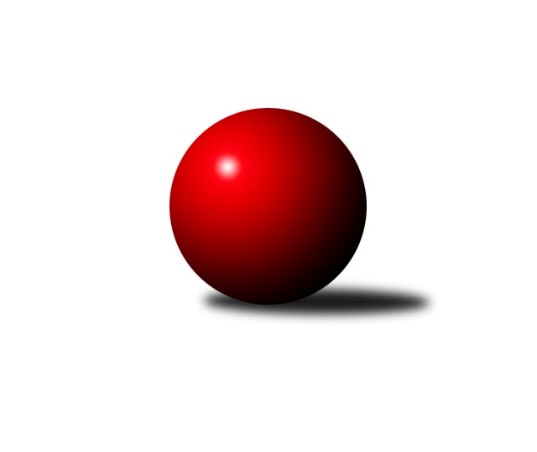 Č.2Ročník 2019/2020	15.8.2024 Krajská soutěž Vysočiny B 2019/2020Statistika 2. kolaTabulka družstev:		družstvo	záp	výh	rem	proh	skore	sety	průměr	body	plné	dorážka	chyby	1.	TJ Start Jihlava D	2	2	0	0	9.0 : 3.0 	(9.0 : 7.0)	1635	4	1150	485	34	2.	TJ Start Jihlava C	1	1	0	0	5.0 : 1.0 	(5.0 : 3.0)	1635	2	1128	507	31	3.	TJ Třebíč D	1	1	0	0	4.0 : 2.0 	(5.0 : 3.0)	1657	2	1122	535	21	4.	KK Jihlava C	2	1	0	1	6.0 : 6.0 	(10.0 : 6.0)	1618	2	1128	491	36	5.	TJ Třebíč E	2	1	0	1	5.0 : 7.0 	(6.0 : 10.0)	1599	2	1119	480	41	6.	KK Jihlava D	2	0	1	1	5.0 : 7.0 	(10.0 : 6.0)	1539	1	1103	436	41.5	7.	TJ Nové Město na Moravě C	2	0	1	1	4.0 : 8.0 	(5.0 : 11.0)	1526	1	1082	444	50.5	8.	TJ Spartak Velké Meziříčí	2	0	0	2	4.0 : 8.0 	(6.0 : 10.0)	1580	0	1134	446	40Tabulka doma:		družstvo	záp	výh	rem	proh	skore	sety	průměr	body	maximum	minimum	1.	KK Jihlava C	1	1	0	0	5.0 : 1.0 	(6.0 : 2.0)	1644	2	1644	1644	2.	TJ Start Jihlava D	1	1	0	0	5.0 : 1.0 	(4.0 : 4.0)	1600	2	1600	1600	3.	TJ Třebíč D	1	1	0	0	4.0 : 2.0 	(5.0 : 3.0)	1657	2	1657	1657	4.	TJ Nové Město na Moravě C	1	0	1	0	3.0 : 3.0 	(3.0 : 5.0)	1529	1	1529	1529	5.	TJ Start Jihlava C	0	0	0	0	0.0 : 0.0 	(0.0 : 0.0)	0	0	0	0	6.	KK Jihlava D	1	0	0	1	2.0 : 4.0 	(5.0 : 3.0)	1565	0	1565	1565	7.	TJ Spartak Velké Meziříčí	1	0	0	1	2.0 : 4.0 	(3.0 : 5.0)	1653	0	1653	1653	8.	TJ Třebíč E	1	0	0	1	1.0 : 5.0 	(3.0 : 5.0)	1605	0	1605	1605Tabulka venku:		družstvo	záp	výh	rem	proh	skore	sety	průměr	body	maximum	minimum	1.	TJ Start Jihlava C	1	1	0	0	5.0 : 1.0 	(5.0 : 3.0)	1635	2	1635	1635	2.	TJ Start Jihlava D	1	1	0	0	4.0 : 2.0 	(5.0 : 3.0)	1669	2	1669	1669	3.	TJ Třebíč E	1	1	0	0	4.0 : 2.0 	(3.0 : 5.0)	1593	2	1593	1593	4.	KK Jihlava D	1	0	1	0	3.0 : 3.0 	(5.0 : 3.0)	1512	1	1512	1512	5.	TJ Třebíč D	0	0	0	0	0.0 : 0.0 	(0.0 : 0.0)	0	0	0	0	6.	TJ Spartak Velké Meziříčí	1	0	0	1	2.0 : 4.0 	(3.0 : 5.0)	1507	0	1507	1507	7.	KK Jihlava C	1	0	0	1	1.0 : 5.0 	(4.0 : 4.0)	1592	0	1592	1592	8.	TJ Nové Město na Moravě C	1	0	0	1	1.0 : 5.0 	(2.0 : 6.0)	1523	0	1523	1523Tabulka podzimní části:		družstvo	záp	výh	rem	proh	skore	sety	průměr	body	doma	venku	1.	TJ Start Jihlava D	2	2	0	0	9.0 : 3.0 	(9.0 : 7.0)	1635	4 	1 	0 	0 	1 	0 	0	2.	TJ Start Jihlava C	1	1	0	0	5.0 : 1.0 	(5.0 : 3.0)	1635	2 	0 	0 	0 	1 	0 	0	3.	TJ Třebíč D	1	1	0	0	4.0 : 2.0 	(5.0 : 3.0)	1657	2 	1 	0 	0 	0 	0 	0	4.	KK Jihlava C	2	1	0	1	6.0 : 6.0 	(10.0 : 6.0)	1618	2 	1 	0 	0 	0 	0 	1	5.	TJ Třebíč E	2	1	0	1	5.0 : 7.0 	(6.0 : 10.0)	1599	2 	0 	0 	1 	1 	0 	0	6.	KK Jihlava D	2	0	1	1	5.0 : 7.0 	(10.0 : 6.0)	1539	1 	0 	0 	1 	0 	1 	0	7.	TJ Nové Město na Moravě C	2	0	1	1	4.0 : 8.0 	(5.0 : 11.0)	1526	1 	0 	1 	0 	0 	0 	1	8.	TJ Spartak Velké Meziříčí	2	0	0	2	4.0 : 8.0 	(6.0 : 10.0)	1580	0 	0 	0 	1 	0 	0 	1Tabulka jarní části:		družstvo	záp	výh	rem	proh	skore	sety	průměr	body	doma	venku	1.	TJ Start Jihlava D	0	0	0	0	0.0 : 0.0 	(0.0 : 0.0)	0	0 	0 	0 	0 	0 	0 	0 	2.	KK Jihlava D	0	0	0	0	0.0 : 0.0 	(0.0 : 0.0)	0	0 	0 	0 	0 	0 	0 	0 	3.	TJ Spartak Velké Meziříčí	0	0	0	0	0.0 : 0.0 	(0.0 : 0.0)	0	0 	0 	0 	0 	0 	0 	0 	4.	TJ Třebíč E	0	0	0	0	0.0 : 0.0 	(0.0 : 0.0)	0	0 	0 	0 	0 	0 	0 	0 	5.	TJ Třebíč D	0	0	0	0	0.0 : 0.0 	(0.0 : 0.0)	0	0 	0 	0 	0 	0 	0 	0 	6.	TJ Start Jihlava C	0	0	0	0	0.0 : 0.0 	(0.0 : 0.0)	0	0 	0 	0 	0 	0 	0 	0 	7.	TJ Nové Město na Moravě C	0	0	0	0	0.0 : 0.0 	(0.0 : 0.0)	0	0 	0 	0 	0 	0 	0 	0 	8.	KK Jihlava C	0	0	0	0	0.0 : 0.0 	(0.0 : 0.0)	0	0 	0 	0 	0 	0 	0 	0 Zisk bodů pro družstvo:		jméno hráče	družstvo	body	zápasy	v %	dílčí body	sety	v %	1.	Radana Krausová 	KK Jihlava D 	2	/	2	(100%)	4	/	4	(100%)	2.	Svatopluk Birnbaum 	TJ Start Jihlava D 	2	/	2	(100%)	4	/	4	(100%)	3.	Vladimír Dvořák 	KK Jihlava C 	2	/	2	(100%)	4	/	4	(100%)	4.	Matyáš Stránský 	KK Jihlava D 	1	/	1	(100%)	2	/	2	(100%)	5.	Tomáš Fürst 	KK Jihlava D 	1	/	1	(100%)	2	/	2	(100%)	6.	Roman Svojanovský 	TJ Nové Město na Moravě C 	1	/	1	(100%)	2	/	2	(100%)	7.	Jiří Mikoláš 	TJ Třebíč D 	1	/	1	(100%)	2	/	2	(100%)	8.	Petr Dobeš st.	TJ Třebíč D 	1	/	1	(100%)	2	/	2	(100%)	9.	Antonín Kestler 	TJ Start Jihlava C 	1	/	1	(100%)	2	/	2	(100%)	10.	Jiří Cháb st.	TJ Start Jihlava C 	1	/	1	(100%)	2	/	2	(100%)	11.	Miroslav Ježek 	TJ Třebíč E 	1	/	1	(100%)	2	/	2	(100%)	12.	Jan Mička 	TJ Spartak Velké Meziříčí  	1	/	1	(100%)	2	/	2	(100%)	13.	Petr Picmaus 	TJ Třebíč E 	1	/	1	(100%)	2	/	2	(100%)	14.	Luboš Strnad 	KK Jihlava C 	1	/	1	(100%)	2	/	2	(100%)	15.	Sebastián Zavřel 	TJ Start Jihlava C 	1	/	1	(100%)	1	/	2	(50%)	16.	Jaroslav Mátl 	TJ Spartak Velké Meziříčí  	1	/	1	(100%)	1	/	2	(50%)	17.	Zdeněk Kováč 	TJ Spartak Velké Meziříčí  	1	/	1	(100%)	1	/	2	(50%)	18.	Jozef Lovíšek 	TJ Nové Město na Moravě C 	1	/	1	(100%)	1	/	2	(50%)	19.	Jiří Chalupa 	TJ Start Jihlava D 	1	/	2	(50%)	2	/	4	(50%)	20.	Jaroslav Nedoma 	KK Jihlava C 	1	/	2	(50%)	2	/	4	(50%)	21.	Jiří Starý 	TJ Spartak Velké Meziříčí  	1	/	2	(50%)	2	/	4	(50%)	22.	Zdeněk Toman 	TJ Třebíč E 	1	/	2	(50%)	1	/	4	(25%)	23.	Miroslav Matějka 	TJ Start Jihlava D 	1	/	2	(50%)	1	/	4	(25%)	24.	Libuše Kuběnová 	TJ Nové Město na Moravě C 	0	/	1	(0%)	1	/	2	(50%)	25.	Vladimír Dočekal 	TJ Start Jihlava D 	0	/	1	(0%)	1	/	2	(50%)	26.	Karel Uhlíř 	TJ Třebíč D 	0	/	1	(0%)	1	/	2	(50%)	27.	Jiří Pavlas 	TJ Třebíč E 	0	/	1	(0%)	1	/	2	(50%)	28.	Miluše Svobodová 	TJ Nové Město na Moravě C 	0	/	1	(0%)	1	/	2	(50%)	29.	Hana Dinnebierová 	TJ Start Jihlava C 	0	/	1	(0%)	0	/	2	(0%)	30.	Adam Straka 	TJ Třebíč E 	0	/	1	(0%)	0	/	2	(0%)	31.	František Lavický 	TJ Spartak Velké Meziříčí  	0	/	1	(0%)	0	/	2	(0%)	32.	Bohuslav Souček 	KK Jihlava D 	0	/	1	(0%)	0	/	2	(0%)	33.	Irena Partlová 	KK Jihlava D 	0	/	1	(0%)	0	/	2	(0%)	34.	Radek Horký 	TJ Nové Město na Moravě C 	0	/	1	(0%)	0	/	2	(0%)	35.	Martin Michal 	TJ Třebíč D 	0	/	1	(0%)	0	/	2	(0%)	36.	Karel Plíhal 	TJ Třebíč E 	0	/	1	(0%)	0	/	2	(0%)	37.	Petra Svobodová 	TJ Nové Město na Moravě C 	0	/	1	(0%)	0	/	2	(0%)	38.	Oldřich Šimek 	TJ Třebíč E 	0	/	1	(0%)	0	/	2	(0%)	39.	Karel Slimáček 	KK Jihlava C 	0	/	1	(0%)	0	/	2	(0%)	40.	Pavel Tomek 	KK Jihlava C 	0	/	2	(0%)	2	/	4	(50%)	41.	Rudolf Krejska 	TJ Spartak Velké Meziříčí  	0	/	2	(0%)	0	/	4	(0%)	42.	Katka Moravcová 	TJ Nové Město na Moravě C 	0	/	2	(0%)	0	/	4	(0%)Průměry na kuželnách:		kuželna	průměr	plné	dorážka	chyby	výkon na hráče	1.	TJ Start Jihlava, 1-2	1634	1160	474	38.3	(408.6)	2.	TJ Třebíč, 1-4	1621	1134	486	33.7	(405.3)	3.	KK PSJ Jihlava, 1-4	1581	1111	469	40.3	(395.3)	4.	TJ Nové Město n.M., 1-2	1520	1078	442	48.5	(380.1)Nejlepší výkony na kuželnách:TJ Start Jihlava, 1-2TJ Třebíč D	1726	1. kolo	Jiří Mikoláš 	TJ Třebíč D	465	1. koloTJ Start Jihlava C	1620	1. kolo	Svatopluk Birnbaum 	TJ Start Jihlava D	464	2. koloTJ Start Jihlava D	1600	2. kolo	Petr Dobeš st.	TJ Třebíč D	442	1. koloKK Jihlava C	1592	2. kolo	Jiří Cháb st.	TJ Start Jihlava C	439	1. kolo		. kolo	Martin Michal 	TJ Třebíč D	432	1. kolo		. kolo	Karel Slimáček 	KK Jihlava C	430	2. kolo		. kolo	Pavel Přibyl 	TJ Start Jihlava C	410	1. kolo		. kolo	Vladimír Dvořák 	KK Jihlava C	398	2. kolo		. kolo	Jiří Chalupa 	TJ Start Jihlava D	395	2. kolo		. kolo	Antonín Kestler 	TJ Start Jihlava C	395	1. koloTJ Třebíč, 1-4TJ Start Jihlava D	1669	1. kolo	Jiří Mikoláš 	TJ Třebíč D	466	2. koloTJ Třebíč D	1657	2. kolo	Miroslav Ježek 	TJ Třebíč E	460	2. koloTJ Spartak Velké Meziříčí 	1653	1. kolo	Jiří Cháb st.	TJ Start Jihlava C	458	2. koloTJ Start Jihlava C	1635	2. kolo	Zdeněk Kováč 	TJ Spartak Velké Meziříčí 	454	1. koloTJ Třebíč E	1605	2. kolo	Svatopluk Birnbaum 	TJ Start Jihlava D	444	1. koloTJ Spartak Velké Meziříčí 	1507	2. kolo	Miroslav Matějka 	TJ Start Jihlava D	436	1. kolo		. kolo	Jiří Chalupa 	TJ Start Jihlava D	427	1. kolo		. kolo	Jiří Starý 	TJ Spartak Velké Meziříčí 	419	1. kolo		. kolo	Petr Dobeš st.	TJ Třebíč D	411	2. kolo		. kolo	Rudolf Krejska 	TJ Spartak Velké Meziříčí 	406	1. koloKK PSJ Jihlava, 1-4KK Jihlava C	1644	1. kolo	Vladimír Dvořák 	KK Jihlava C	455	1. koloTJ Třebíč E	1593	1. kolo	Petr Picmaus 	TJ Třebíč E	443	1. koloKK Jihlava D	1565	1. kolo	Jaroslav Nedoma 	KK Jihlava C	419	1. koloTJ Nové Město na Moravě C	1523	1. kolo	Tomáš Fürst 	KK Jihlava D	414	1. kolo		. kolo	Irena Partlová 	KK Jihlava D	404	1. kolo		. kolo	Oldřich Šimek 	TJ Třebíč E	396	1. kolo		. kolo	Luboš Strnad 	KK Jihlava C	394	1. kolo		. kolo	Jozef Lovíšek 	TJ Nové Město na Moravě C	392	1. kolo		. kolo	Zdeněk Toman 	TJ Třebíč E	391	1. kolo		. kolo	Radana Krausová 	KK Jihlava D	390	1. koloTJ Nové Město n.M., 1-2TJ Nové Město na Moravě C	1529	2. kolo	Roman Svojanovský 	TJ Nové Město na Moravě C	412	2. koloKK Jihlava D	1512	2. kolo	Matyáš Stránský 	KK Jihlava D	407	2. kolo		. kolo	Radana Krausová 	KK Jihlava D	393	2. kolo		. kolo	Katka Moravcová 	TJ Nové Město na Moravě C	382	2. kolo		. kolo	Petra Svobodová 	TJ Nové Město na Moravě C	382	2. kolo		. kolo	Irena Partlová 	KK Jihlava D	367	2. kolo		. kolo	Miluše Svobodová 	TJ Nové Město na Moravě C	353	2. kolo		. kolo	Bohuslav Souček 	KK Jihlava D	345	2. koloČetnost výsledků:	5.0 : 1.0	2x	4.0 : 2.0	1x	3.0 : 3.0	1x	2.0 : 4.0	2x	1.0 : 5.0	2x